Publicado en Zaragoza el 30/08/2021 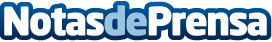 Tendencia y utilidades de las mesas plegables, por todomesaplegable.esUna mesa plegable es un mueble el cual se caracteriza por poder plegarse o bien en su totalidad sin ocupar a penas espacio, o aquellas mesas que tienen partes plegables por si se quiere una mesa más grande en algún momento en concretoDatos de contacto:Blanca669658647Nota de prensa publicada en: https://www.notasdeprensa.es/tendencia-y-utilidades-de-las-mesas-plegables Categorias: Bricolaje Interiorismo Consumo Jardín/Terraza Mobiliario http://www.notasdeprensa.es